Identification of Natural, Technological, and 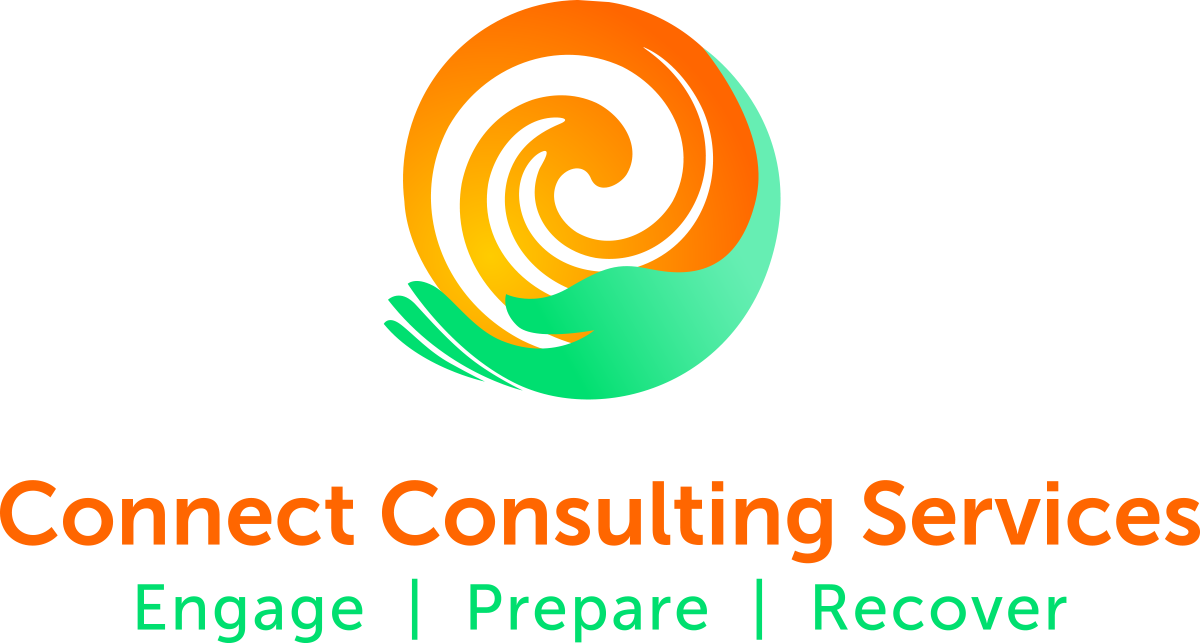 Human Made HazardsHazard Vulnerability Assessment Summary ResultsThe HVA for _______________________________ revealed that the highest risks were:Natural Hazards:	Technological Hazards:	Human Caused Hazards:	Potential DisasterProbability RatingAverage Impact RatingAverage Mitigation RatingBrief Description of Potential Consequences & Mitigation ActionsNatural Hazards Probability: 1=Very Low to 3=High Impact: 1=Minor annoyance  to 3 =Total destruction Natural Hazards Probability: 1=Very Low to 3=High Impact: 1=Minor annoyance  to 3 =Total destruction Natural Hazards Probability: 1=Very Low to 3=High Impact: 1=Minor annoyance  to 3 =Total destruction Natural Hazards Probability: 1=Very Low to 3=High Impact: 1=Minor annoyance  to 3 =Total destruction Natural Hazards Probability: 1=Very Low to 3=High Impact: 1=Minor annoyance  to 3 =Total destruction Technological Hazards Probability: 1=Very Low to 3=High Impact: 1=Minor annoyance  to 3 =Total destructionTechnological Hazards Probability: 1=Very Low to 3=High Impact: 1=Minor annoyance  to 3 =Total destructionTechnological Hazards Probability: 1=Very Low to 3=High Impact: 1=Minor annoyance  to 3 =Total destructionTechnological Hazards Probability: 1=Very Low to 3=High Impact: 1=Minor annoyance  to 3 =Total destructionTechnological Hazards Probability: 1=Very Low to 3=High Impact: 1=Minor annoyance  to 3 =Total destructionHuman Made Hazards Probability: 1=Very Low to 3=High Impact: 1=Minor annoyance  to 3 =Total destructionHuman Made Hazards Probability: 1=Very Low to 3=High Impact: 1=Minor annoyance  to 3 =Total destructionHuman Made Hazards Probability: 1=Very Low to 3=High Impact: 1=Minor annoyance  to 3 =Total destructionHuman Made Hazards Probability: 1=Very Low to 3=High Impact: 1=Minor annoyance  to 3 =Total destructionHuman Made Hazards Probability: 1=Very Low to 3=High Impact: 1=Minor annoyance  to 3 =Total destruction